作文通用素材素材1艰难困苦铸人才米勒是１９世纪法国著名的作家。他生于农家，年轻时跟人学画，因为不满其老师浮华的艺术风格，便离开了他的老师。后来，他在巴黎以画裸体画糊口，渐渐地他对此种艺术感到厌倦，但其他题材的画也卖不出去，因此，一度陷于贫困、苦恼和绝望的深渊。为生活所迫，他只好离开巴黎，住到乡下。在农村，他依然未能摆脱贫困，但美丽的大自然、淳朴的农民和农家生活，激起了画家的创作激情。他忍受了一切艰难，坚持创作，创作出了许多著名的作品，如《播种者》等。 分析：人的一生都会遇到千辛万苦，甚至疾病、死亡。不怕困难、挫折，努力奋斗，定能书写辉煌的人生。  话题：“成功与磨难”“挫折的力量”“苦难是一种财富” 素材2重振旗鼓创辉煌艾柯卡是美国汽车业超级巨星，他那誉满汽车行业的推销术为福特公司创造了上百亿的美元。可是1978年7月13日，艾柯卡在毫无思想准备的情况下被嫉贤的老板开除了。老板把他赶到一个仓库中的小房间，还美其名曰是给艾柯卡还没有找到新工作之前的办公室。在奇耻大辱面前，艾柯卡没有消沉。在被解雇受辱之后，艾柯卡接受担任濒临倒闭的克莱斯勒汽车公司总裁一职，他以卓越的管理才能，使克莱斯勒公司喜获新生。仅1984年一年，他就为公司赚取了24亿美元的利润，比这家公司前60年的利润之和还要多！顽强的精神、超群的才智、辉煌的成就，使得艾柯卡成为美国人心目中的英雄。 分析：顺境中获得成功，固然是锦上添花，而逆境中打翻身仗方显英雄本色！艾柯卡如果没有第二次的成功，至多不过一推销巨星而已，正是逆境中的崛起才造就了他的“英雄”之名。  话题：“英雄”“金子总会闪光”“磨砺与成功” 素材3海伦·凯勒——残疾人的骄傲美国盲聋女作家、教育家海伦·凯勒一岁半时因病丧失了视觉和听力，这对于一般人来说是不可想象、不可忍受的痛苦。然而海伦并没有向命运屈服。在老师的教育、帮助下，她凭坚强的毅力战胜了病残，学会了讲话，用手指“听话”并掌握了5种文字。24岁时，她以优异的成绩毕业于著名的哈佛大学拉德克利夫女子学院。以后她把毕生的精力投入到为世界盲人、聋人谋利益的事业中，曾受到许多国家政府、人民的赞誉和嘉奖。1959年，联合国曾发起“海伦·凯勒”运动。她写的自传作品《我生活的故事》，成为英语文学的经典作品，被翻译成多种文字广泛发行。 分析：敢于正视人生的疾苦和磨难，是海伦成功的根本。正是如此，她才成了全世界残疾人的精神代表，成了残疾人的骄傲。  话题：“残而不废”“坚强成就人生”“生命的价值” 素材4林语堂上课请学生吃长生果林语堂曾在东吴大学法学院兼英文课，一次，开学第一天，上课钟打了好一会儿他还没有来，学生引颈翘首。林先生终于来了，而且夹了一个皮包。皮包装得鼓鼓的，快把皮包撑破了。学生们满以为林先生带了一包有关讲课的资料，兴许他是为找资料而迟到了。谁知道，他登上讲台后，不慌不忙地打开皮包，只见里面竟是满满一包带壳的花生。他将花生分送给学生享用，但学生们并不敢真的吃，只是望着他，不知他葫芦里到底卖的是什么药。林先生开始讲课，大讲其吃花生之道。他说：“吃花生必吃带壳的，一切味道与风趣，全在剥壳。剥壳愈有劲，花生米愈有味道。”说到这里，他将话锋一转，说道：“花生米又叫长生果。诸君第一天上课，请吃我的长生果。祝诸君长生不老！以后我上课不点名，愿诸君吃了长生果，更要长性子，不要逃学，则幸甚幸甚，三生有幸。” 分析：林语堂，一位大师级语言大师。性格幽默、风趣，听其谈话，如沐春风，获益多多。  话题：“春风化雨”“为师之道” 素材5只有状元学生没有状元先生卢嘉锡是我国著名化学家，他在20世纪３０年代曾兼任福建省立夏中学数学教师。当时，有个学生故意拿了一道登在外国杂志上悬赏解答的数学题目为难卢嘉锡，但他并不介意，只是说：“我留着做做看，看能否解答出来。”经过一天多的精密计算，卢嘉锡把题答了出来。他向那位学生详细地介绍了解题的方法和具体过程。那个学生从心底佩服卢嘉锡的博学多才。卢嘉锡诚恳地对那位学生说：“我们闽南有句老话，叫做‘只有状元学生，没有状元先生’。我现在虽然是你的先生，但还有许多东西自己也不懂，要进一步学习。” 分析：“知之为知之，不知为不知，是知也。”永远不要以为自己了解知道一切，否则你就是无知。  话题：“知与不知”“谦虚” 素材6海子的寂寞或许诗歌真是从寂寞中酿出来的，否则为什么所有的诗人都那么落寞？海子也不例外，他大概是太寂寞了，希望能与别人进行交流。有一次，海子在百无聊赖之际随意走进学校附近的一家餐馆。他对老板说：“我给大家朗诵我的诗，你们能不能给我酒喝?”毫无浪漫情趣的老板抬眼打量了一下眼前这位年轻人：长发凌乱，身材瘦小，落落寡欢，不修边幅，而且说话如此神经兮兮，就以为他脑瓜子是有些毛病的，便嘲讽地回答说：“我可以给你酒喝，但你别在这儿朗诵。”海子无奈地耸了耸肩膀，默默地走出了餐馆，同时也走进了更深的寂寞。 分析：人与人之间，需要交流与沟通。沟通源于寂寞，无法沟通，也就更加寂寞。  话题：“寂寞与沟通”“交流与理解”“冷漠是毒药” 素材7如此“廉洁”据记载，窃国大盗袁世凯生活上奢侈腐化，但常常装出一副廉洁的样子。一次，他故意在吃饭时召见内阁成员，当大家来到他的住所时，只见他正端着一碗小米粥，就着一条红烧鲫鱼吃得津津有味，时而从一个佐料瓶往碗里倒些什么。内阁成员见了，都赞道：“总统生活这么俭朴，我辈值得仿效。”事后，卫士告诉大家，那是仿效不了的。总统吃的是西北上等小米，且都是一粒粒精心挑选出来的；那鲫鱼是有名的洪河鲫，为了保鲜，是专门放在猪油里从千里之外的河南运到京城的；就是那佐料，也是东北的千年老山参和鹿茸做成的。此言一出，众人哑然。 分析：欺世盗名者，往往是言行不一的小人。虚假面具总会被揭开的，其丑恶嘴脸，终究会大白于天下。  话题：“面具”“贪婪”“作秀” 素材8居里夫人“幸运”的失恋1883年，16岁的波兰姑娘玛丽亚，即后来的居里夫人，到某贵族之家当家庭教师，她计划挣一些钱出去上大学。两年后，这家的长子卡西米尔与玛丽亚相恋，玛丽亚刚过19岁，他们计划结婚。当然，上大学是不可能的了。可是，由于门第不同，他们的婚姻遭到卡西米尔父母的坚决反对，意志薄弱的卡西米尔屈从了父母。玛丽亚痛苦万分，竟准备“同尘世告别”，但她终于凭着顽强的意志克制住自己。于是，她把个人的不幸化为献身更大目标的动力，化为教育培养当地贫苦孩子的善心以及只身赴巴黎求学的勇气。人们认为，这是一次幸运的失恋。否则，她的历史将会重写，人类将失去一位迄今为止最伟大的女科学家。 分析：居里夫人的失恋是她人生的一次挫折，从挫折与痛苦中解脱出来，重新振作，投入到科学研究中，她才有了后来的成功。  话题：“挫折与成功”“意志的力量”“转折 扫码关注敏试教师网公众号回复“备考大礼包”即可获取更多2020年教资笔试备考材料！！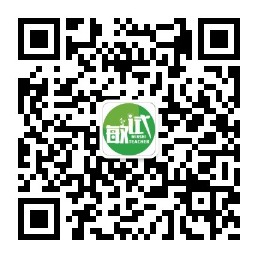 